英格索兰中国2019校园招聘【公司介绍】英格索兰(纽约证券交易所代码：IR) 通过创造舒适、可持续发展及高效的环境来全面改善生活质量。我们的员工和旗下品牌：Club Car®、英格索兰(Ingersoll Rand®)、冷王(Thermo King®)和特灵(Trane®)共同致力于改善民用住宅和楼宇建筑的空气品质及舒适度，运输和保护食品及易腐品安全，并提高工业领域的生产率和效率。作为一个年销售额逾140亿美元的全球性公司，英格索兰菁英成就学院，一直用心呵护着每一棵小树苗。【2019校园招聘岗位】SDP（Sales Development Program）销售发展项目职位介绍：在为期18个月的养成计划中，我们会提供给你系统完善的培训和岗位实践机会，让你迅速从职场小白成长为一个可以为公司销售提供稳定业绩和市场份额的职场达人，你将使用以解决方案为基础的销售模式，给客户提供顾问式销售，简言之，同样是销售，我们不一样！职位要求：1.2019年应届毕业生，本科或硕士研究生；同时欢迎具有两年以内工作经验的候选人。2.英语达到CET四级或以上，熟练使用计算机及各类办公软件。3.设备工程、机械及自动化、机电一体化、电气、热能与动力工程等工科专业背景。4.具有良好的人际沟通能力，团队合作能力，良好的抗压和自我管理能力，对于销售的工作充满热情，并有志于长期从事销售及相关管理工作。工作地点：武汉/深圳/北京/苏州/南京/上海/杭州/济南ADP（Accelerated Development Program）加速发展项目职位介绍：在为期两年的养成计划中，我们旨在将你塑造成英格索兰的未来管理者。你将至少在两个业务部门进行轮岗，通过不同的轮岗任务，培训生的核心能力得到发展，多样化的工作经验得以积累，为其在英格索兰的成功职业生涯做准备。职位要求：1.2019年应届毕业生，本科或硕士研究生。2.设备工程、机械及其自动化、机电一体化、电气、热能与动力工程、财务、会计、计算机信息技术、计算机信息管理等专业。3.英语达到CET六级或以上，熟练使用计算机及各类办公软件。4.具有良好的人际沟通能力，团队合作和领导潜力。工作城市：上海/吴江/太仓招聘职位：产品管理/市场营销项目管理工程技术信息技术财务会计【宣讲学校上海场】：同济大学 嘉定校区 上海市嘉定区曹安公路4800号 济人楼405 18:00上海理工大学 上海市杨浦区军工路1100号 图文信息中心第一会议室 19:00【应聘方式】网申地址：http://campus.51job.com/IR2019 可直接扫描下方二维码进行网上申请；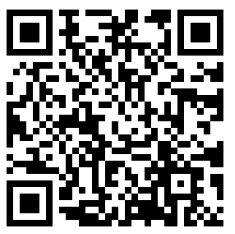 【我们的交流群】请扫描下方二维码，加入我们同济大学和上海理工大学的小树苗库中吧，我们会第一时间在群里给大家答疑解惑哒~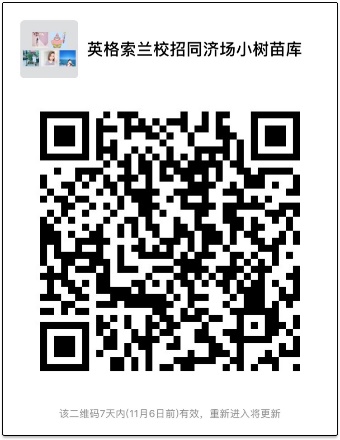 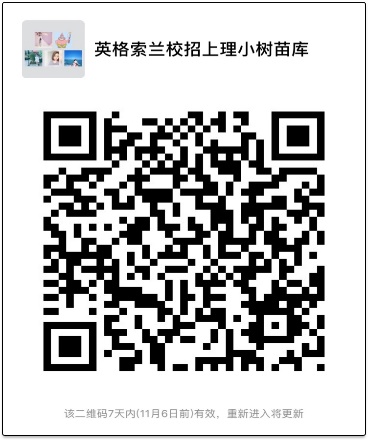 